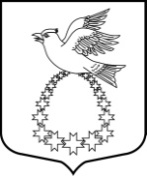 АДМИНИСТРАЦИЯ Вистинского сельского поселенияКингисеппского муниципального  районаЛенинградской областиПОСТАНОВЛЕНИЕ26.10.2023 года № 234Об утверждении основных направлений бюджетной и налоговой политики Вистинского сельского поселения Кингисеппского муниципального района Ленинградской области на 2024 год и на плановый период 2025 и 2026 годов      В соответствии со статьями 172, 184.2 Бюджетного кодекса Российской Федерации, на основании Положения о бюджетном процессе МО «Вистинское сельское поселение», руководствуясь Уставом Вистинского сельского поселения, администрация Вистинского сельского поселения   ПОСТАНОВЛЯЕТ:           1. Утвердить основные направления бюджетной и налоговой политики Вистинского сельского поселения Кингисеппского муниципального района Ленинградской области на 2024 год и на плановый период 2025 и 2026 годов (далее – Основные направления) согласно приложению.   2. Настоящее постановление вступает в силу со дня подписания.     3. Опубликовать настоящее Постановление на официальном сайте администрации Вистинского сельского поселения в сети Интернет.   4. Контроль за исполнением настоящего постановления оставляю за собой. Исп. Самсонова Т.В 67-160УтвержденоПостановлением администрацииВистинского сельского поселенияот 26 октября 2023 года  № 234 (Приложение)Основные направления бюджетной  и налоговой политики Вистинского сельского поселения Кингисеппского муниципального района Ленинградской области на 2024 год и на плановый период 2025 и 2026 годовОсновные направления бюджетной и налоговой политики бюджета поселения на 2024 год и на плановый период 2025 и 2026 годов определены в соответствии со статьями 172, 184.2 Бюджетного кодекса Российской Федерации, Посланием Президента Российской Федерации Федеральному собранию от 21.02.2023 года, Федеральным законом от 06.10.2003 года № 131-ФЗ «Об общих принципах организации местного самоуправления в Российской Федерации», Указом Президента Российской Федерации от 21.07.2020 года № 474 «О национальных целях развития Российской Федерации на период до 2030 года» (с изменениями и дополнениями) и решением Совета  Депутатов  муниципального образования «Вистинское сельское поселение» муниципального образования «Кингисеппский муниципальный район»  Ленинградской области от 15.12.2020 года № 40 «Об утверждении  Положения  «О бюджетном процессе в  муниципальном образовании «Вистинское сельское поселение» муниципального образования «Кингисеппский муниципальный район»  Ленинградской области».Бюджетная и налоговая политика Вистинского сельского поселения на 2024 год и на плановый период 2025 и 2026 годов является основой бюджетного планирования, обеспечения рационального и эффективного использования бюджетных средств.Основные направления бюджетной и налоговой политики определяют стратегию  действий  администрации Вистинского сельского поселения в части  доходов,  расходов бюджета, являются базой для формирования бюджета Вистинского сельского поселения на 2024 год и на плановый период 2025 и 2026 годов, повышения качества бюджетного процесса, обеспечения рационального и эффективного использования бюджетных средств, дальнейшего совершенствования межбюджетных отношений.Целью основных направлений бюджетной и налоговой политики Вистинского сельского поселения является определение условий, используемых при составлении проекта бюджета на 2024 год и на плановый период 2025 и 2026 годов, подходов к его формированию, основных характеристик и прогнозируемых параметров бюджета Вистинского сельского поселения.Для обеспечения взвешенного подхода к формированию бюджета Вистинского сельского поселения на 2024 год и на плановый период 2025 и 2026 годов  и минимизации рисков его несбалансированности бюджетное планирование осуществляется на основе прогноза социально-экономического развития поселения. В соответствии с требованиями п.4 ст.169 Бюджетного кодекса РФ и Положения о бюджетном процессе в Вистинском сельском поселении, проект бюджета составлен на три года: очередной финансовый 2024 год  и на плановый период 2025 и 2026 годов.  Основные итоги реализации бюджетной и налоговой политикив 2022 году и за 9 месяцев 2023 годаБюджетная политика, проводимая администрацией Вистинского сельского поселения, ориентирована на эффективное, ответственное и прозрачное управление муниципальными финансами, что является базовым условием для устойчивого экономического роста, своевременного исполнения социальных обязательств и достижения других стратегических целей социально-экономического развития поселения.Муниципальным образованием выполняются принятые социальные обязательства  по сохранению достигнутого уровня заработной платы отдельных категорий работников бюджетной сферы, определённых Указом Президента Российской Федерации от 7 мая 2012 года №597 «О мероприятиях по реализации государственной социальной политики». Бюджетно-налоговая политика Вистинского сельского поселения в 2022 году и в течение 2023 года строилась в соответствии с ключевыми приоритетами, определенными в Основных направлениях бюджетно-налоговой политики на 2022 и 2023 годы соответственно.Основными целями бюджетной политики на 2022 год являлись:Обеспечение бюджетной устойчивости и сбалансированности бюджета сельского поселения.Повышение качества планирования и эффективного исполнения расходов бюджета сельского поселения получателями бюджетных средств.Обеспечение прозрачности и открытости бюджета и бюджетного процесса для общества. Доходная часть бюджета сельского поселения в 2022 году исполнена на 108,1% от плановых назначений и составляет 180 683,6 тыс. рублей при уточненном плане в сумме 167 109,1 тыс. рублей. Расходная часть бюджета исполнена на 97,0% от плановых назначений и составляет 143 941,3 тыс. рублей при уточненном плане в сумме 148 449,9 тыс. рублей.Бюджет поселения исполнен с профицитом в размере 36 742,3 тыс. рублей.Основным источником поступления налоговых и неналоговых доходов в бюджет Вистинского сельского поселения на протяжении последних лет  является налог на доходы физических лиц: в 2022 году поступило 85 170,0 тыс. рублей  (48,6%  от общей суммы налоговых и неналоговых доходов).Наибольшую долю в расходах бюджета муниципального образования Вистинского сельского поселения за 2022 год составили: 49,6% - расходы по разделу «Национальная экономика», 16,9% - расходы по разделу «Общегосударственные вопросы», 16,5% - расходы по разделу «Жилищно-коммунальное хозяйство». Данные средства были направлены на обеспечение деятельности в области дорожного хозяйства (дорожные фонды), в области жилищно-коммунального хозяйства и обеспечение деятельности органов местного самоуправления. В 2022 году расходы бюджета проводились с учетом реализации 5-ти утвержденных муниципальных программ. Программная часть расходов бюджета исполнена на 96,9% от плановых назначений и составляет 113 408,7 тыс. рублей при уточненном плане в сумме 117 066,4 тыс. рублей. Доля программных расходов в общей сумме произведенных расходов составила 78,8%. Непрограммные расходы в 2022 году составили 30 532,6 тыс. рублей или 97,3% от запланированных средств (уточненный план  - 31 383,5 тыс. рублей). Доля непрограммных расходов в общей сумме произведенных расходов составила 21,2%.В 2022 году Вистинским сельским поселением были реализованы следующие мероприятия:обустройство спортивной игровой площадки в д. Вистино, ул. Лесная, д.17;оборудование детской площадки в д. Югантово;приобретение котла в котельную № 20, ул. Лесная, д.1, д. Вистино;обустройство пожарных емкостей в д. Ручьи, д. Валяницы, д. Югантово;подъезд к пожарному водоему и устройство площадки для пожарных машин в д. Вистино;ремонт дорог в д. Косколово, д. Вистино, д. Слободка, д. Глинки, д. Ручьи.В целях стимулирования органов местного самоуправления Ленинградской области к осуществлению своей деятельности с соблюдением бюджетного законодательства, улучшением финансовых показателей, обеспечением публичности управления финансами, комитетом финансов Ленинградской области ежегодно проводится оценка качества управления муниципальными финансами. По итогам проведенной оценки качества управления муниципальными финансами за 2022 год Вистинскому сельскому поселению присвоена II степень качества (надлежащее качество управления).В соответствии с приказом комитета финансов МО «Кингисеппский муниципальный район» от 18.03.2021 года №28 «О порядке проведения мониторинга качества финансового менеджмента главных администраторов средств бюджета МО «Кингисеппский муниципальный район», бюджета МО «Кингисеппское городское поселение» и бюджетов муниципальных образований сельских поселений, формирование и исполнение бюджетов которых осуществляется комитетом финансов администрации МО «Кингисеппский муниципальный район» (с изменениями и дополнениями) проводится оценка качества финансового менеджмента главного распорядителя бюджетных средств администрации Вистинского сельского поселения. По результатам оценки качества финансового менеджмента администрация Вистинского сельского поселения за 2022 год имеет 97,9% оценки по группам показателей качества и I степень качества (высокое качество).Итоги развития экономики поселения в 2022 году свидетельствуют о дальнейшем сохранении положительных тенденций в социально-экономическом развитии поселения.Основными задачами на 2023 год продолжают оставаться:Обеспечение бюджетной устойчивости и сбалансированности бюджета сельского поселения.Повышение качества планирования и эффективного исполнения расходов бюджета сельского поселения получателем бюджетных средств.Обеспечение прозрачности и открытости бюджета и бюджетного процесса для общества. Информация об исполнении бюджетамуниципального образования Вистинского сельского поселения на 01.10.2023 года											(тысяч рублей)Основными источниками поступления налоговых и неналоговых доходов по итогам 9 месяцев 2023 года являются:- налог на доходы с физических лиц - поступления составили  86 920,3  тысяч рублей  (59,2%  от общей суммы налоговых и неналоговых доходов);-  доходы, получаемые в виде арендной платы, а так же средства от продажи права на заключение договоров аренды за земли, находящиеся в собственности сельских поселений (за исключением земельных участков муниципальных бюджетных и автономных учреждений) - поступления составили  34 025,0  тысяч рублей  (23,2%  от общей суммы налоговых и неналоговых доходов).Наибольшую долю в расходах бюджета Вистинского сельского поселения за 9 месяцев  2023 года составили: 46,5% - расходы по разделу «Национальная экономика», 20,4% - расходы по разделу «Общегосударственные вопросы» и 16,3% - расходы по разделу «Жилищно-коммунальное хозяйство». Данные средства направлены на мероприятия в области дорожного хозяйства (дорожные фонды), на обеспечение деятельности органов местного самоуправления и на мероприятия в области жилищно-коммунального хозяйства.В 2023 году Вистинским сельским поселением реализуются следующие мероприятия:обустройство площадки в д. Вистино, ул. Ижорская, д. 4;обустройство игровых площадок в д. Слободка, д. Валяницы, д. Старое Гарколово;устройство скейт-парка в д. Вистино;ремонт зданий Дома культуры и ФОКа в д. Вистино;обустройство пожарных емкостей в д. Ручьи, д. Горки; ремонт дорог в д. Пахомовка, д. Косколово, д. Валяницы, д. Ручьи, д. Новое Гарколово.Бюджет муниципального образования Вистинского сельского  поселения сформирован программно-целевым методом. В 2023 году расходы бюджета проводятся с учётом реализации 5-ти муниципальных программ и непрограммных направлений деятельности. Муниципальные программы разработаны по основным направлениям деятельности муниципального образования с целью реализации полномочий, установленных статьей 14 Федерального закона от 06.10.2003 года №131-ФЗ «Об общих принципах организации местного самоуправления в Российской Федерации».При исполнении бюджета за 9 месяцев 2023 года основные задачи, поставленные перед администрацией  Вистинского сельского поселения, выполнены.Действующие расходные обязательства муниципального образования сельского поселения исполняются в полном объеме. Новые расходные обязательства принимаются только на основе тщательной оценки и при наличии ресурсов для их гарантированного исполнения. Обеспечена своевременность и полнота выплаты заработной платы работникам муниципальных учреждений, осуществляется контроль состояния кредиторской задолженности по принятым обязательствам. Обеспечено выполнение требований Указа Президента Российской Федерации от 07.05.2012 года № 597 «О мероприятиях по реализации государственной социальной политики» в части сохранения целевых показателей по заработной плате работников учреждений культуры Вистинского сельского поселения.В целях исполнения приказа Министерства финансов Российской Федерации от 28.12.2016 № 243н «О составе и порядке размещения и предоставления информации на едином портале бюджетной системы Российской Федерации» обеспечено регулярное размещение и публикация информации на едином портале бюджетной системы Российской Федерации о бюджетном процессе и муниципальных правовых актах, его регламентирующих.Органами местного самоуправления администрации Вистинского сельского поселения проводится работа по повышению эффективности бюджетных расходов с целью концентрации ресурсов на наиболее значимые, с точки зрения социально-экономического эффекта, направления.Основные направления бюджетной политики Вистинского сельского поселения в 2024 году и плановом периоде 2025 и 2026 годовБюджетная политика поселения будет отражать преемственность ранее поставленных целей и задач, актуализированных с учетом текущей экономической ситуации и прогноза социально-экономического  развития муниципального образования и будет направлена на:  Обеспечение долгосрочной сбалансированности и устойчивости бюджета поселения. Повышение эффективности и прозрачности управления муниципальными финансами.В целом в среднесрочной перспективе на 2024 год и на плановый период 2025 и 2026 годов прогнозируется положительная динамика социально-экономического развития Вистинского сельского поселения. В 2024 году и на плановый период 2025 и 2026 годов планируется продолжение реализации мероприятий в рамках действующих муниципальных программ и разработка новой муниципальной программы.Обеспечение долгосрочной сбалансированности и устойчивости бюджета поселения Данное направление будет реализовываться с учетом решения следующих задач:сохранение и развитие налогового потенциала на территории Вистинского сельского поселения путем мониторинга поступлений доходной части бюджета, проведения комиссий по снижению недоимки в бюджет в целях повышения собираемости налогов и сборов;проведение постоянной оценки целесообразности и актуальности соответствующих мероприятий, механизмов их реализации и финансового обеспечения, результатов и наличия альтернативных инструментов по достижению целей муниципальных программ;планирование расходов на основании прогноза социально-экономического развития Ленинградской области, муниципального образования «Кингисеппский муниципальный район» и муниципального образования Вистинского сельского поселения по базовому сценарию развития экономики региона. По данным основных параметров базового варианта прогноза социально-экономического развития Ленинградской области на период 2024 – 2026 годов индекс потребительских цен в среднем за год (в % к предыдущему году) предусмотрен: на 2024 год в размере 104,6%, на 2025 и 2026 годы в размере 104,0%; применение метода  программно-целевого управления, целями которого будут достижение показателей и принятие объективных (обоснованных) управленческих решений с учетом эффективного использования бюджетных средств;обеспечение финансированием действующих расходных обязательств, в том числе в целях софинансирования которых бюджету сельского поселения предоставляются субсидии из бюджетов других уровней;принятие новых расходных обязательств должно проводиться с учетом оценки их эффективности и возможных сроков и механизмов реализации в пределах имеющихся ресурсов;соблюдение установленных Правительством Ленинградской области нормативов на содержание органов местного самоуправления в муниципальных образованиях Ленинградской области.2.	Повышение эффективности и прозрачности управления муниципальными финансамиДанное направление будет реализовываться с учетом решения следующих задач:повышение взаимной ответственности заказчиков и исполнителей муниципальных контрактов, в том числе ограничение случаев авансирования муниципальных контрактов;поиск внутренних резервов оптимизации бюджетных расходов в целях обеспечения финансирования приоритетных направлений деятельности;распределение плановых назначений в течение финансового года, учитывающее особенности выполнения отдельных видов работ, связанных с сезонностью, длительностью и (или) периодичностью их выполнения; совершенствование составления прогноза кассовых поступлений в бюджет и прогноза кассовых выплат из бюджета поселения с целью снижения количества их изменений в течение финансового года;тщательный анализ и подготовка обоснований бюджетных ассигнований  при принятии решений о необходимости финансирования отдельных расходов бюджета поселения;совершенствование процедур предварительного и последующего контроля, а также применение бюджетной меры принуждения за совершение бюджетного нарушения в финансово-бюджетной сфере;соблюдение требований ст. 99  Федерального закона  от  05.04.2013 года  №44-ФЗ  «О контрактной системе в сфере закупок товаров, работ, услуг для обеспечения государственных и муниципальных нужд» в части контроля в сфере закупок; обеспечение выполнения целевых показателей муниципальных программ, преемственность показателей достижения определенных целей, обозначенных в муниципальных программах, целям и задачам, обозначенным в государственных программах субъекта, и обеспечение их увязки;обеспечение выполнения (достижения) целевых показателей результативности, установленных в соответствии с заключенными с отраслевыми комитетами правительства Ленинградской области соглашениями по всем субсидиям, предоставленным из бюджета Ленинградской области бюджету сельского поселения.Кроме того, на постоянной основе будет осуществляться работа с компонентами государственной интегрированной информационной системы управления общественными финансами «Электронный бюджет». Размещение и предоставление информации о бюджетном процессе в муниципальном образовании поселения осуществляется на едином портале бюджетной системы Российской Федерации «Электронный бюджет». В отдельных модулях информационно-аналитического обеспечения «Электронный бюджет» гражданам доступна информация о нормативной базе муниципального образования, о бюджетном планировании и осуществленных расходах бюджета.Для решения вопросов местного значения Вистинского сельского поселения в 2024 году будут осуществлены мероприятия по обеспечению первичных мер пожарной безопасности в границах населенных пунктов поселения, а так же мероприятия по созданию условий для массового отдыха жителей поселения и организации обустройства мест массового отдыха населения.В 2024 году будет продолжена работа по информированию граждан об открытости бюджетного процесса уже известными способами:проведение ежегодных публичных слушаний по отчету об исполнении бюджета за предыдущий год  и проекту бюджета на очередной финансовый год и плановый период, о чем заблаговременно сообщается в средствах массовой информации;размещение на официальном сайте протоколов проведенных в отчетном году публичных слушаний по проекту решения о бюджете муниципального образования и проекту решения об исполнении бюджета муниципального образования; размещение на официальном сайте бюджета для граждан и отчета для граждан муниципального образования;размещение информации на сайте муниципальных закупок для муниципальных нужд www.goszakaz.lenobl.ru о закупках, осуществляемых в целях обеспечения муниципальных нужд органов местного самоуправления и нужд муниципальных учреждений.Все вышеперечисленные меры, проводимые в рамках реализации бюджетной политики, должны обеспечить поддержание сбалансированности бюджетной системы Вистинского сельского поселения, что позволит осуществлять финансирование расходных обязательств бюджета в полном объеме. Основные подходы к планированию бюджета сельского поселения на 2024 год и плановый период 2025 и 2026 годовВ соответствии со ст.174.1 Бюджетного кодекса, согласно основным направлениям бюджетной и налоговой политики Вистинского сельского поселения на 2024 год и на плановый период 2025 и 2026 годов,  прогноз  доходов бюджета поселения рассчитан исходя из основных показателей социально-экономического развития Вистинского сельского поселения, ожидаемого поступления налоговых и неналоговых доходов в 2023 году, анализа поступлений за предыдущие годы с учетом данных администраторов доходов.В соответствии со ст.39 Бюджетного кодекса, при формировании проекта бюджета поселения на 2024 год и на плановый период 2025 и 2026 годов учитывались положения Бюджетного кодекса Российской Федерации, нормы налогового законодательства, действующие на дату составления проекта бюджета, а также планируемые изменения и дополнения в законодательство Российской Федерации и законодательство Ленинградской области в налоговой и бюджетной сферах, вступающие в действие с 01.01.2024 года.Прогноз поступлений по основным доходным источникам произведен на основании расчетов, представленных главными администраторами доходов бюджета сельского поселения в соответствии с методиками прогнозирования администрируемых доходов, разработанных в рамках реализации положений пункта 1 статьи 160.1 Бюджетного кодекса Российской Федерации и постановления Правительства Российской Федерации от 23.06.2016 № 574 «Об общих требованиях к методике прогнозирования поступлений доходов в бюджеты бюджетной системы Российской Федерации».Оценка поступлений налоговых и неналоговых доходов в бюджет муниципального образования Вистинского сельского поселения в 2023 году составляет 192 532,9 тысяч рублей, прогнозируемые поступления в 2024 году 186 687,6 тысяч рублей, в 2025 году – 191 902,4 тысяч рублей, в 2026 году – 197 317,6 тысяч рублей.По налоговым доходам  прогноз поступлений на 2023 год составляет 135 067,8 тысяч рублей, на 2024 год – 140 738,1 тысяч рублей, в 2025 году – 145 952,9 тысяч рублей, в 2026 году – 151 368,1 тысяч рублей.Наиболее значимым доходным источником является налог на доходы физических лиц. На 2024 год поступления налога на доходы физических лиц рассчитаны в сумме 117 203,4 тысяч рублей, с учетом  норматива зачисления в бюджет поселения 10% и исходя  из ожидаемого поступления налога в 2023 году  в сумме 112 049,1 тысяч рублей.  По неналоговым доходам прогноз поступлений на 2024 год и на плановый период 2025 и 2026 годов рассчитан в объёме 45 949,5 тысяч рублей ежегодно. Прогноз поступлений на 2024 год и плановый период 2025 и 2026 годов составлен исходя из данных, представленных главным администратором доходов бюджета муниципального образования Вистинского сельского поселения.Наиболее значимым доходным источником являются доходы, получаемые в виде арендной платы, а также средства от продажи права на заключение договоров аренды за земли, находящиеся в собственности сельских поселений (за исключением земельных участков муниципальных бюджетных и автономных учреждений). Удельный вес в объёме неналоговых доходов в бюджет составляет 99,0%.Бюджет 2024 года и планового периода 2025 и 2026 годов включает в себя расходы по шести муниципальным программам Вистинского сельского поселения, а также непрограммным направлениям деятельности и сформирован на основе следующих основных подходов:применение расчетной величины с 01 января 2024 года в размере 12 265 рублей при расчете должностных окладов работников муниципальных учреждений  Вистинского сельского поселения за календарный месяц или за выполнение установленной нормы труда;индексация расходов на выплату заработной платы по муниципальным должностям муниципального образования Вистинского сельского поселения и месячных должностных окладов, ежемесячной надбавки к должностным окладам за классный чин муниципальных служащих муниципального образования Вистинского сельского поселения, а также месячных должностных окладов работников, замещающих должности, не являющиеся должностями муниципальной службы, с 01.01.2024 года в 1,046 раза;индексация расходов на выплату пенсий за выслугу лет, назначаемых лицам, замещающим должности муниципальной службы в органах местного самоуправления Вистинского сельского поселения, с 01.01.2024 года  в 1,046 раза;индексация расходов на закупки товаров, работ и услуг (в части расходов на коммунальные услуги и информационно-коммуникационных технологий) не более чем на 4,6% (в соответствии с прогнозом социально-экономического развития Ленинградской области);обеспечение действующих расходных обязательств, в том числе в целях софинансирования которых бюджету Вистинского сельского поселения предоставляются субсидии из других бюджетов Бюджетной системы Российской Федерации;планирование расходов на сохранение достигнутого в 2023 году уровня средней заработной платы отдельных категорий работников муниципальных учреждений культуры и обеспечение выплат стимулирующего характера в целях достижения целевых показателей по Вистинскому сельскому поселению в соответствии с Указом Президента РФ от 07.05.2012 года № 597;планирование резервного фонда администрации Вистинского сельского поселения на финансовое обеспечение непредвиденных расходов, в т.ч. на проведение аварийно-восстановительных работ и иных мероприятий, связанных с ликвидацией стихийных бедствий и других ЧС в размере 2 500,0 тыс. рублей.В 2024 году и плановом периоде 2025 и 2026 годов планируется сформировать дорожный фонд в размере прогнозируемого объема доходов бюджета Вистинского сельского поселения, его формирующих, в соответствии с Порядком формирования и использования бюджетных ассигнований дорожного фонда Вистинского сельского поселения, утвержденного решением Совета депутатов МО «Вистинское сельское поселение» муниципального образования «Кингисеппский муниципальный район» Ленинградской области от 11.12.2014 года № 38. Использовать ассигнования дорожного фонда Вистинского сельского поселения планируется в соответствии с вышеуказанным Порядком. Основными направлениями расходования средств дорожного фонда сельского поселения в 2024 году будет являться содержание и ремонт автомобильных дорог в рамках утвержденной муниципальной программы.В 2024 году планируется реализация следующих мероприятий: обустройство игровой площадки на ул. Ромашковая дер. Вистино;обустройство пожарных емкостей в деревнях: Дубки, Мишино, Логи на ул. Репинская; очистка пожарного водоема в дер. Кошкино; ремонт общественного колодца в дер. Дубки.При планировании расходов бюджета сохраняются действующие приоритеты бюджетных расходов.Основные параметры бюджета будут определены исходя из ожидаемого прогноза поступления доходов и планирования расходов бюджета в программно-целевом формате с обеспечением действующих расходных обязательств.Расходы на выплату заработной платы с начислениями работников муниципальных учреждений будут формироваться в пределах существующей штатной численности работников муниципальных учреждений.Администрация Вистинского сельского поселения при исполнении бюджета должна обеспечить качество и строгое соблюдение установленных сроков подготовки проектов муниципальных правовых актов, обеспечивающих осуществление расходов сельского бюджета. Условно-утвержденные расходы, нераспределенные в плановом периоде по кодам бюджетной классификации, запланированы в 2025 году в объеме 2,5% в 2026 году – 5%, от общего объема расходов за счет собственных средств.Основные направления налоговой политики на 2024 год и на плановый период 2025 и 2026 годовНалоговая политика  Вистинского сельского поселения отражает преемственность ранее поставленных целей и задач налоговой политики в области доходов и будет направлена на сохранение и развитие налоговой базы в сложившихся экономических условиях.Важнейшей и значимой целью налоговой политики на 2024 год и на плановый период 2025 и 2026 годов является  обеспечение необходимого уровня доходов бюджета Вистинского сельского поселения для поддержания сбалансированности бюджета.В целях сохранения и укрепления доходной базы бюджета Вистинского сельского поселения приоритетными направлениями налоговой политики в области доходов на 2024 год и на плановый период 2025 и 2026 годов продолжают оставаться:- обеспечение полной реализации норм бюджетного  и налогового законодательства в части полномочий администрации Вистинского сельского поселения;- оперативная  корректировка  бюджета  при отклонении поступлений доходов от прогнозных оценок;-   повышение собираемости налогов и сборов;- сохранение и развитие налогового потенциала на территории Вистинского сельского поселения; -   повышение качества управления муниципальными финансами;- своевременная подготовка нормативно-правовых актов в области установления местных налогов и своевременная оценка налоговых льгот;-  максимальное приближение прогнозов поступления доходов бюджета Вистинского сельского поселения к реальной ситуации в экономике;- усиление системы администрирования неналоговых доходов в целях повышения их собираемости, минимизации недоимки, обеспечения своевременного поступления платежей, определяющих доходную базу бюджета Вистинского сельского поселения.На достижение поставленных целей должно быть ориентировано решение следующих основных задач налоговой политики Вистинского сельского поселения:- продолжение работы с налогоплательщиками бюджета Вистинского сельского поселения с целью обеспечения своевременного поступления платежей в бюджет, увеличения налогооблагаемой базы, стабилизации финансового состояния организаций;- особое внимание должно уделяться сокращению задолженности по платежам;- следует усилить работу по выявлению резервов роста налоговых и неналоговых поступлений бюджета Вистинского сельского поселения;- осуществлять взаимодействие с налогоплательщиками по вопросам взаимовыгодного сотрудничества с целью обеспечения своевременного поступления платежей в бюджет Вистинского сельского поселения, увеличения налогооблагаемой базы, стабилизации финансового состояния организации.В целом реализация основных направлений налоговой политики поселения позволит: -  повысить уровень ответственности главного администратора доходов бюджета Вистинского сельского поселения за выполнение плановых показателей поступления доходов; - скоординировать действия органа местного самоуправления по совершенствованию механизмов использования собственности поселений.В соответствии с действующим законодательством администрацией Вистинского сельского поселения ежегодно проводится оценка налоговых расходов Вистинского сельского поселения, на основании которой, налоговые льготы (налоговые расходы), предоставляемые отдельным категориям, в виде полного освобождения от уплаты земельного налога, признаются эффективными и не требующими отмены.Реализация этих мер будет являться необходимым условием повышения эффективности системы управления финансами.Конечным результатом проводимой налоговой политики должно являться закрепление и развитие положительных темпов экономического роста поселения, рост доходной части бюджета Вистинского сельского поселения.Сформированный на основе изложенных выше направлениях бюджетной и налоговой политики проект бюджета на 2024 год и на плановый период  2025 и 2026 годов позволит реализовать комплексный подход к обеспечению устойчивости бюджета, повышению гибкости бюджетных расходов.Глава администрации                                    И. Н. СажинаНаименованиеУточненный план на 2023 год (по сводной бюджетной росписи на 01.10.2023 год)Исполнение за 9 месяцев 2023 годаПроцент исполнения, %НаименованиеУточненный план на 2023 год (по сводной бюджетной росписи на 01.10.2023 год)Исполнение за 9 месяцев 2023 годаПроцент исполнения, %1. ДОХОДЫ (всего), в том числе:162 597,3148 607,691,4Налоговые и неналоговые доходы156 598,6146 927,793,8Безвозмездные поступления5 998,71 679,928,02. РАСХОДЫ (всего)202 696,395 797,547,33. Дефицит (-), профицит (+)- 40 099,052 810,1Х